Bayonne médiévale : travail sur plan.Voici un plan de Bayonne en 1550. Il met en évidence l’étendue de ville à la fin du moyen-âge. Sur le plan actuel de Bayonne, délimite les contours de Bayonne médiévale.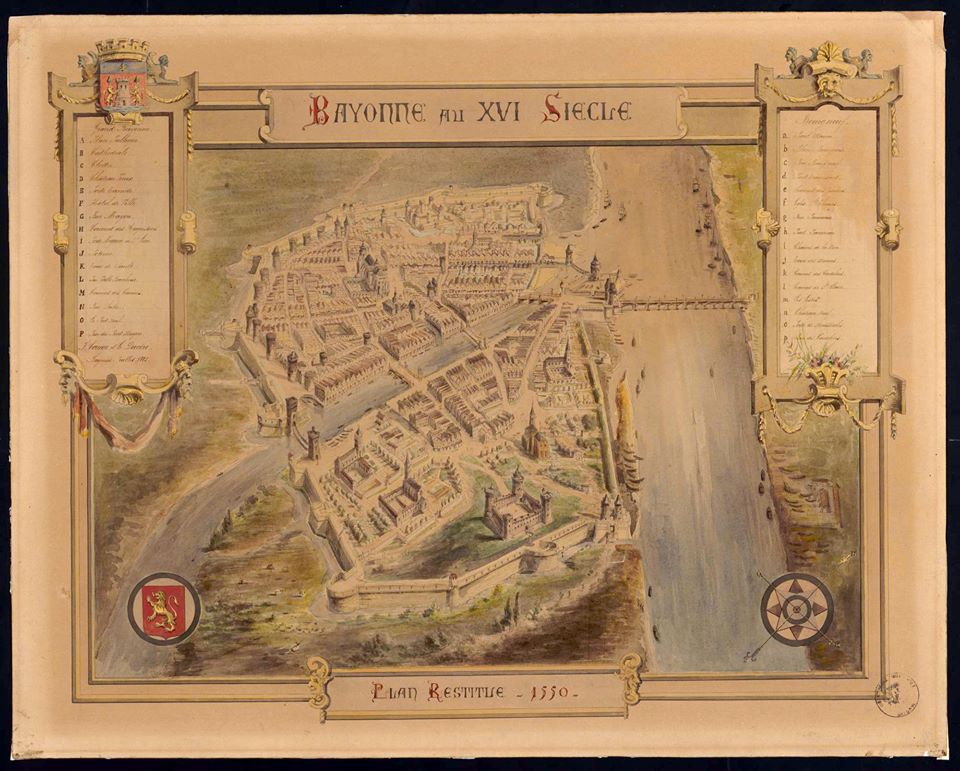 Comment s’appellent les 3 quartiers qui existaient alors :
-
-
-Parmi ces 3 quartiers lequel était le moins étendu ? ………………………………………….Repère sur les deux cartes la Cathédrale en l’entourant en rouge.Autour de quels éléments naturels la ville s’est-elle construite ?
…………………………………………………………………………………………………D’après le cours d’Histoire, les rues au moyen-âge sont-elles étroites ou espacées ? …………………………………………………………………………………………………Compare sur le plan actuel l’organisation des rues rive gauche et rive droite de l’Adour. A quoi voit-on que la rive droite s’est développée après le moyen-âge ?
………………………………………………………………………………………………………………………………………..…………………………………………………………Sur le plan ci-dessous (plan actuel du centre ville) relève des noms de rues qui témoignent que des artisans s’y regroupaient.
……………………………………………………………………………………………………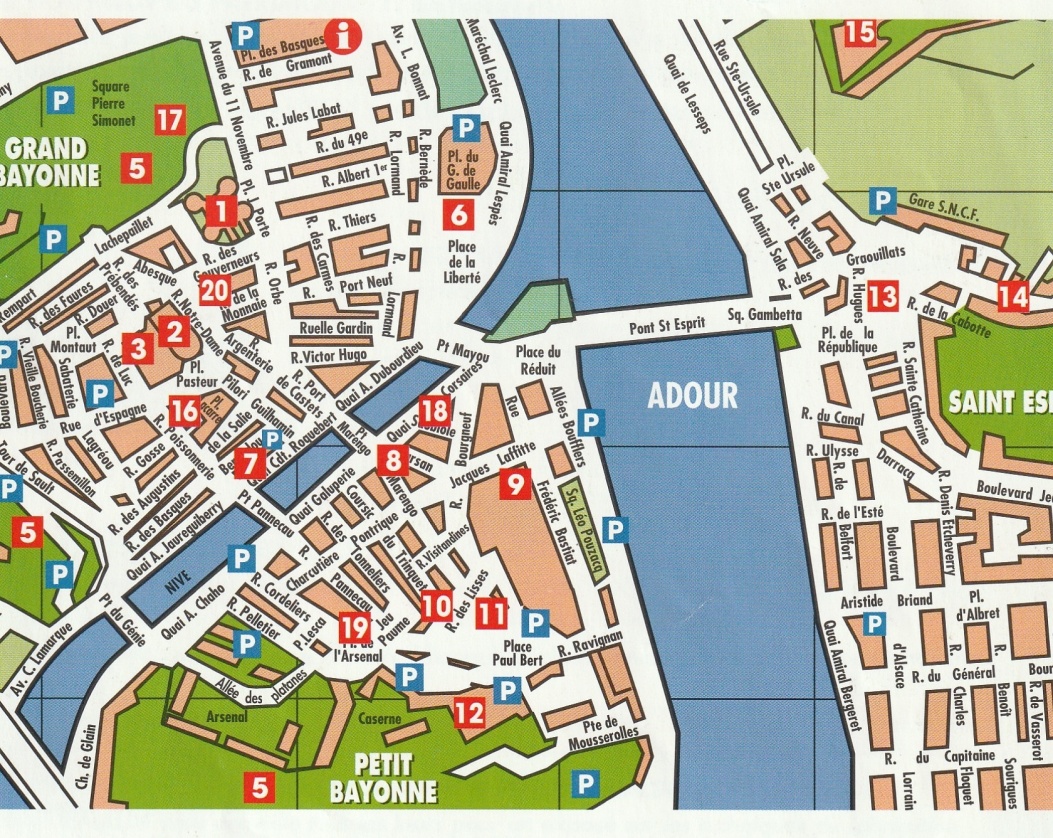 